 КАРАР                                                                                                                 РЕШЕНИЕ   31 май 2021й.                                                          №89                                31 мая 2021г.О внесении изменений в решение Совета сельского поселения Зеленоклиновский сельсовет муниципального района  Альшеевский район Республики Башкортостан от 25 декабря 2020 года № 65  «О бюджете сельского поселения Зеленоклиновский муниципального района Альшеевский район Республики Башкортостан на 2021 год и на плановый период 2022 и 2023 годов»Совет сельского поселения Зеленоклиновский сельсовет муниципального района Альшеевский район  Республики Башкортостан решил:1. Внести в решение Совета сельского поселения Зеленоклиновский сельсовет муниципального района Альшеевский район Республики Башкортостан  № 65  от 25 декабря 2020 года «О бюджете сельского поселения Зеленоклиновский сельсовет муниципального района Альшеевский район Республики Башкортостан на 2021 год и на плановый период 2022 и 2023 годов» следующие изменения:1.1. В подпункте 1 пункта 1 цифры и слова «2 788 000  рублей» заменить   цифрами и словами  «2 787 100 рублей»;       1.2. В подпункте 2 пункта 1 цифры и слова «2 788 000  рублей» заменить   цифрами и словами  «3 599 600,84 рублей»;                 1.3.  В подпункте 3 пункта 1 цифры и слова «0,0 тыс.рублей»  заменить  цифрами и словами «812 500,84  рублей»;1.4. Добавить приложение № 1  со следующим названием:    «Источники финансирования дефицита бюджета сельского поселения Зеленоклиновский сельсовет муниципального района Альшеевский район Республики Башкортостан на 2021 год»1.5.  Приложения № 1-10 считать соответственно приложениями № 2-11;1.6.  Приложение 4, 5, 6, 7, 8, 9, 10   изложить в новой редакции.2. Администрации сельского поселения Зеленоклиновский сельсовет муниципального района Альшеевский район  Республики Башкортостан обеспечить внесение  уточнений в сводную бюджетную роспись бюджета сельского поселения Зеленоклиновский сельсовет муниципального района Альшеевский район Республики Башкортостан  на 2021 год.3. Контроль за исполнением настоящего решения оставляю за собой.Глава сельского поселения                                                 Т.Г. ГайнуллинБАШҠОРТОСТАН РЕСПУБЛИКАҺЫӘЛШӘЙ РАЙОНЫМУНИЦИПАЛЬ РАЙОНЫНЫҢЗЕЛЕНЫЙ КЛИН АУЫЛ СОВЕТЫАУЫЛ БИЛӘМӘҺЕ СОВЕТЫ (БАШҠОРТОСТАН  РЕСПУБЛИКАҺЫ  ӘЛШӘЙ  РАЙОНЫ  ЗЕЛЕНЫЙ КЛИН АУЫЛ  СОВЕТЫ)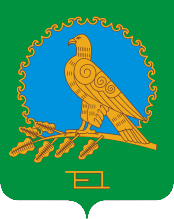 СОВЕТ СЕЛЬСКОГО ПОСЕЛЕНИЯЗЕЛЕНОКЛИНОВСКИЙ СЕЛЬСОВЕТМУНИЦИПАЛЬНОГО РАЙОНААЛЬШЕЕВСКИЙ РАЙОНРЕСПУБЛИКИБАШКОРТОСТАН(ЗЕЛЕНОКЛИНОВСКИЙ  СЕЛЬСОВЕТ АЛЬШЕЕВСКОГО  РАЙОНА  РЕСПУБЛИКИ  БАШКОРТОСТАН)Приложение 1Приложение 1Приложение 1Приложение 1Приложение 1к решению Совета  сельского поселения Зеленоклиновский сельсовет муниципального района Альшеевский район  Республики Башкортостанк решению Совета  сельского поселения Зеленоклиновский сельсовет муниципального района Альшеевский район  Республики Башкортостанк решению Совета  сельского поселения Зеленоклиновский сельсовет муниципального района Альшеевский район  Республики Башкортостанк решению Совета  сельского поселения Зеленоклиновский сельсовет муниципального района Альшеевский район  Республики Башкортостанк решению Совета  сельского поселения Зеленоклиновский сельсовет муниципального района Альшеевский район  Республики Башкортостан«О бюджете сельского поселения Зеленоклиновский сельсовет муниципального района Альшеевский район Республики   Башкортостан на 2021 год и на плановый «О бюджете сельского поселения Зеленоклиновский сельсовет муниципального района Альшеевский район Республики   Башкортостан на 2021 год и на плановый «О бюджете сельского поселения Зеленоклиновский сельсовет муниципального района Альшеевский район Республики   Башкортостан на 2021 год и на плановый «О бюджете сельского поселения Зеленоклиновский сельсовет муниципального района Альшеевский район Республики   Башкортостан на 2021 год и на плановый «О бюджете сельского поселения Зеленоклиновский сельсовет муниципального района Альшеевский район Республики   Башкортостан на 2021 год и на плановый период 2022 и 2023 годов»период 2022 и 2023 годов»период 2022 и 2023 годов»период 2022 и 2023 годов»период 2022 и 2023 годов»Источники финансирования дефицита бюджета  сельского поселения Зеленоклиновский сельсовет муниципального  района Альшеевский район 
Республики Башкортостан на 2021 годИсточники финансирования дефицита бюджета  сельского поселения Зеленоклиновский сельсовет муниципального  района Альшеевский район 
Республики Башкортостан на 2021 годИсточники финансирования дефицита бюджета  сельского поселения Зеленоклиновский сельсовет муниципального  района Альшеевский район 
Республики Башкортостан на 2021 годИсточники финансирования дефицита бюджета  сельского поселения Зеленоклиновский сельсовет муниципального  района Альшеевский район 
Республики Башкортостан на 2021 годИсточники финансирования дефицита бюджета  сельского поселения Зеленоклиновский сельсовет муниципального  района Альшеевский район 
Республики Башкортостан на 2021 годИсточники финансирования дефицита бюджета  сельского поселения Зеленоклиновский сельсовет муниципального  района Альшеевский район 
Республики Башкортостан на 2021 годИсточники финансирования дефицита бюджета  сельского поселения Зеленоклиновский сельсовет муниципального  района Альшеевский район 
Республики Башкортостан на 2021 год(в рублях)(в рублях)Код группы, подгруппы, статьи и вида источников финансирования дефицита бюджетаКод группы, подгруппы, статьи и вида источников финансирования дефицита бюджетаНаименованиеНаименованиеНаименование      Сумма               (+ увеличение,         - уменьшение)      Сумма               (+ увеличение,         - уменьшение)      Сумма               (+ увеличение,         - уменьшение)      Сумма               (+ увеличение,         - уменьшение)123ВСЕГО812 500,8401 00 00 00 00 0000 000ИСТОЧНИКИ ВНУТРЕННЕГО ФИНАНСИРОВАНИЯ ДЕФИЦИТОВ БЮДЖЕТОВ812 500,8401 05 00 00 00 0000 000Изменение остатков средств на счетах по учету средств бюджетов812 500,8401 05 02 01 10 0000 000Изменение прочих остатков денежных средств бюджетов муниципальных районов812 500,84